Конспект занятия по рисованию для первой младшей группы «Раскрасим репку»Цель: учить правильно держать кисточку, обмакивать ее в краску, раскрашивать внутри контура, узнавать и правильно называть желтый цвет, формировать правильную позу при рисовании.Ход занятияРепка очень полезна. Если вы будете ее есть, то вырастите большими и не будете болеть. Ну а пока надо вырастить этот замечательный овощ. Посмотрите, на моем огороде репка уже почти поспела. Только вот она еще не окрасилась в свой цвет. А знаете ли вы, в какой цвет окрашена репка? Репка желтого цвета. Посмотрите, передо мной стоит корзина с игрушками. Есть ли в ней игрушки желтого цвета? Сложите их впустую корзинку.Дети выполняют задание. Воспитатель просит детей называть игрушку и ее цвет, например: желтый кубик, желтый мяч и т. п.Ну что ж, вы хорошо знаете желтый цвет. А сможете ли вы среди красок отыскать краску желтого цвета? (Дети выполняют задание). Да, этой краской мы и будем раскрашивать нашу репку. Только нам, наверное, потребуется помощник. Пальчиками репку мы не раскрасим. Посмотрите, что нам принесла мышка. (Показывает игрушечную мышку, в лапках у которой кисточка). Это кисточка – наша помощница. У нее есть мягкий хвостик, и длинная ручка. Но кисточку надо уметь держать правильно. Иначе она обидится, и наш рисунок получится некрасивым, неаккуратным. Давайте научимся правильно брать кисточку в руку.Показывает детям, как правильно надо держать кисточку: чуть выше железного наконечника. Дети берут кисточку, воспитатель направляет их действия.Вот теперь у нас все подготовлено, можно раскрашивать рисунок. Как же это сделать? Возьмем нашу помощницу-кисточку в руку и окунем ее в стаканчик с водой. Теперь на мокрую кисть наберем краску, обмакнув ее всем ворсом в баночку с краской. Посмотрите, если я после этого сразу начну рисовать, то обязательно испорчу свой рисунок, так как на кончике ворса у нас висит капелька. Как это исправить? Я сниму лишнюю краску, прикоснувшись ворсом к краю баночки. Если я сейчас прикоснусь ворсом к бумаге, то на бумаге останется след от кисти. Вот так. Проводя внутри рисунка линии, можно раскрасить репку в желтый цвет. (Воспитатель на мольберте показывает детям приемы раскрашивания рисунка, обращая их внимание на то, что при раскрашивании нельзя выходить за контур.) Вот и поспела моя репка. Она стала желтой, красивой. Не пора ли и вашим репкам пожелтеть?Дети приступают к раскрашиванию. Воспитатель вкладывает каждому ребенку кисть в руку и показывает приемы раскрашивания рисунка.Посмотрите, сколько репок у нас выросло на огороде. Какого они цвета? Все репки желтые, спелые. Давайте полюбуемся ими. Я свою репку отдам мышке, ведь именно она принесла кисточку, без которой мы не смогли бы ничего сделать. А кому вы отдадите свои репки? (Ответы детей).Что нам теперь делать с нашей помощницей-кисточкой? Ведь она вся в желтой краске. Чтобы она не испортилась, ее нужно вымыть, вытереть салфеткой и поставить в стаканчик. Тогда кисточка нам поможет нарисовать еще много красивых рисунков.Дети помогают воспитателю собрать, вымыть и убрать на место кисточки.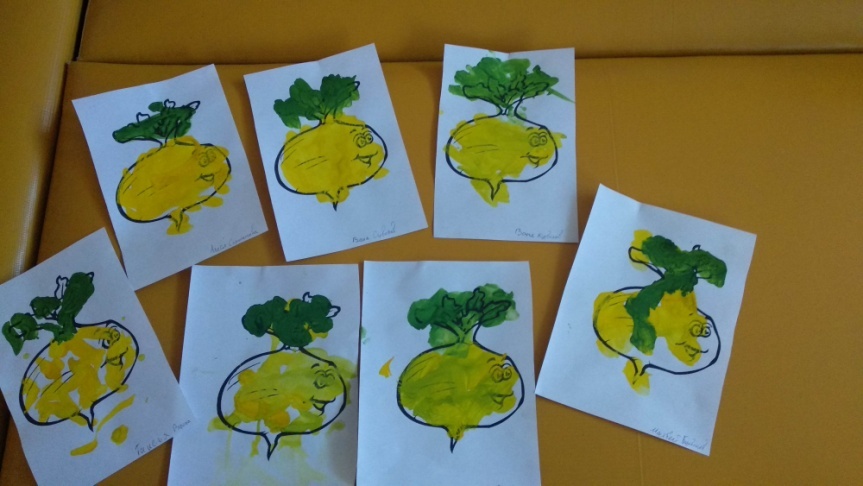 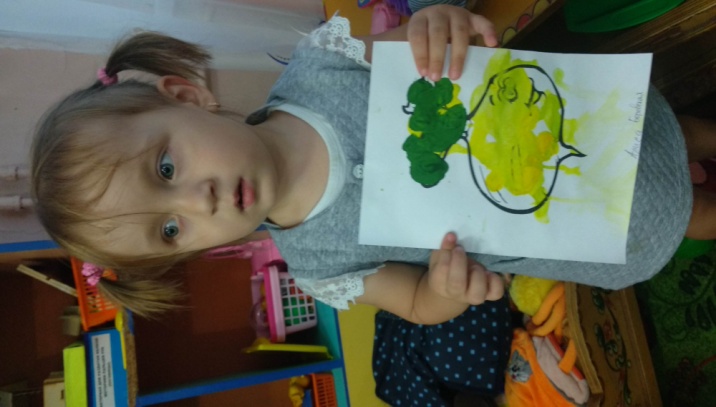 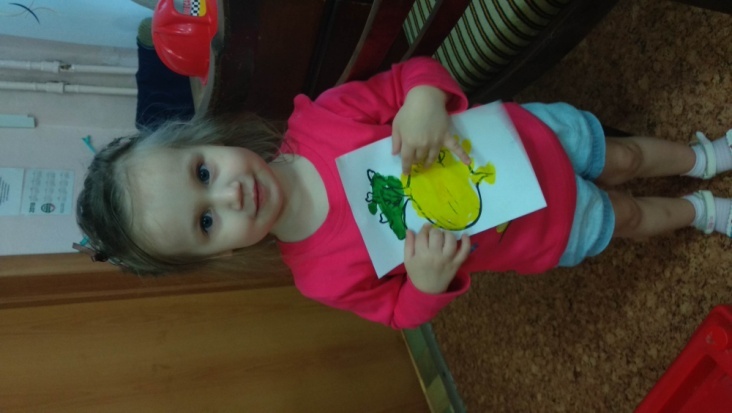 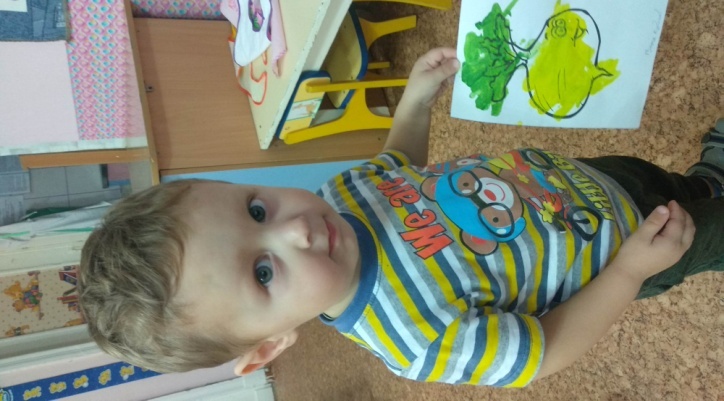 